トーキョー女子映画部ニュースご紹介のお願い映画好き女子が集まるトーキョー女子映画部では、上記テーマでアンケート調査を実施しました。ぜひとも貴媒体にてニュース掲載をお願い致します。※恐れ入りますが掲載頂ける際は、映画『デッドプール』を題材にしていること、「トーキョー女子映画部」による調査ということを必ず記載頂きますようご協力をお願い致します。男にエロさは必要か？今どき女子にモテる男の要素を調査！
元妻はスカーレット・ヨハンソン、現妻はブレイク・ライヴリーと、人気ハリウッド女優達をゲットしたモテ男ライアン・レイノルズが、映画『デッド・プール』でR指定のヒーローを演じ、日本で人気急上昇中。そのキャラクターのエロさとおもしろさ、容赦ないアクションが反響を呼び、本作は大ヒットを記録！そこで今回は、10月5日にブルーレイ＆DVDがリリースとなる映画『デッドプール』にちなんで、映画好き女子が集うトーキョー女子映画部が、モテる男の要素を調査した。10代を含む女性約300名が回答。まずは、2008年にピープル誌の“最もセクシーな男性”、2010年に“最もセクシーなパパ”に選出されたライアン・レイノルズのイメージを聞いてみた。
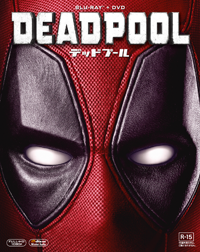 Ｑ：ライアン・レイノルズの妻が人気女優（元妻はスカーレット・ヨハンソン、現妻はブレイク・ライヴリー）であることにより、彼を見る目も変わる？●A：イメージがアップする　35.4%●B：変わらない 61.6%●C：イメージがダウンする 3.0%＜Aの意見＞■スカーレット・ヨハンソンも、ブレイク・ライヴリーも、女子から支持がある女優なので、イメージがアップしました。（20代前半）■ありきたりな理由ですが、イイ女が相手に選ぶのはイイ男！ということ。（30代前半）■元妻も現妻もとても素敵ですが、こんな2人を射止めるなんて、相当魅力があるんだと思います。ただの彼氏だったら、そこまで思いませんが、結婚相手として選ばれたというところが、なおポイントが高いです。（40代前半）＜Bの意見＞■人気女優が妻だからといって、彼を特別視するのは違うと思う。演技を純粋に評価したい。（20代前半）■夫婦共演などがない限り、特に気にならない。（20代後半）■ハリウッドスターだから結婚するのもハリウッドスターなのは当然。（40代前半）＜Cの意見＞■2人とも人気女優だと、肩書きが好きなのかなと思ってしまいます。（10代後半）■前の奥さんより、今の奧さんの方が若いので、若い子に目が眩んだことにイメージダウン。（40代前半）
妻のイメージで夫のイメージアップに繋がることもあるようだが、それよりも男性自身の中身を重視するという女子が多いようだ。実際に彼のイメージがアップしたという意見のなかには「妻のブレイクと一緒に子育てをしている様子を見てイメージが上がった」という意見もあった。次に『デッドプール』で描かれる恋人同士のやり取りから、こんな質問もしてみた。
Ｑ：ライアン・レイノルズが演じたデッドプールは、エロ男だが、彼氏にするならエロい方が良い？●すごくエロいほうが良い　7.9%●たまにエロいくらいが良い　64.9%●エロくても隠しているほうが良い 16.4%エロくないほうが良い　10.8%「すごくエロいほうが良い」「たまにエロいくらいが良い」を足すと7割以上という結果に！口に出して「エロい人が好き」と公言する女子はなかなかいないが、多くの女子が内心は男性に多少なりともエロさを求めているようだ。映画『デッドプール』では、ライアン・レイノルズが、コスチュームに身を包んだエロくておもしろいヒーローを演じており、意外にもラブストーリーがしっかり描かれたロマンチックな要素もあるので、本作を観てモテる秘訣を探ってみても良いかも。●トーキョー女子映画部によるアンケート全容：http://www.tst-movie.jp/voice01/vc77_161003001.html●『デッドプール』R15+2016年10月5日ブルーレイ＆DVD発売、レンタル開始、先行デジタル配信中発売・販売元：20世紀フォックス ホーム エンターテイメント ジャパンhttp://www.foxmovies-jp.com/deadpool/
©2016 Twentieth Century Fox Home Entertainment LLC. All Rights Reserved.貴媒体にて、ニュース掲載のご検討をよろしくお願い致します。■■■■■■■■　報道関係者様用【お問い合わせ先】　■■■■■■■■トーキョー女子映画部　http://www.tst-movie.jp●トーキョー女子映画部（株式会社TSトーキョー） 担当：武内（たけうち）メール：media@tst-movie.jp　　電話：03-6380-5831